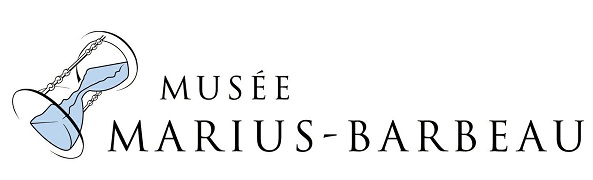 Formulaire d’adhésion 2017-2018Pour renouveler votre adhésion au Regroupement des Amis du Musée, il suffit de remplir cette section et de la poster, accompagnée d’un chèque, au montant correspondant à la catégorie choisie, au nom du Musée Marius-Barbeau, 139 rue Ste-Christine, St-Joseph-de-Beauce (Québec)  G0S 2V0.Date 	:	____________________Nom	: 	_________________________________________________________	Adresse	: 	_________________________________________________________			_	Ville 	: 	_________________________________________________________	Code postal	:	__________________________	Téléphone	: 	__________________________Courriel	:	________________________________________________________Catégorie (à cocher) :     	□ Individu	18,00 $       	□	Famille: 	25,00 $                                      	 	□ Corporation	50,00 $       	□	Donateur:	75,00 $De quelle façon désirez-vous recevoir nos invitations? 	□ Par la poste	□ Par courrielPour fins de statistiques seulement, indiquez votre âge : ________________________